В соответствии с Постановлением Законодательного Собрания Красноярского края от 22.12.2016 № 2-336П «О Почетной грамоте Законодательного Собрания Красноярского края и Благодарственном письме Законодательного Собрания Красноярского края», Ужурский районный Совет депутатов РЕШИЛ:1. Ходатайствовать перед Законодательным Собранием Красноярского края о награждении Почетной грамотой Законодательного Собрания Красноярского края Беляева Сергея Ивановича, механика 4 отделения акционерного общества «Искра», за многолетний, плодотворный труд, высокий профессионализм, большой вклад в развитие отрасли сельского хозяйства на территории Ужурского района.2. Поручить консультанту Ужурского районного Совета депутатов (Д.Ю.Васильевой) представить в Законодательное Собрание края документы в соответствии с п.7 Положения о Почетной грамоте Законодательного Собрания Красноярского края.3. Настоящее решение вступает в силу в день подписания.Председатель Ужурского районного Совета депутатов				                   А.С. Агламзянов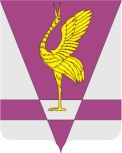 КРАСНОЯРСКИЙ КРАЙУЖУРСКИЙ РАЙОННЫЙ СОВЕТДЕПУТАТОВРЕШЕНИЕКРАСНОЯРСКИЙ КРАЙУЖУРСКИЙ РАЙОННЫЙ СОВЕТДЕПУТАТОВРЕШЕНИЕКРАСНОЯРСКИЙ КРАЙУЖУРСКИЙ РАЙОННЫЙ СОВЕТДЕПУТАТОВРЕШЕНИЕ00.00.2022г. Ужур№ 00-000рО представлении ходатайства о награждении Беляева С.И. Почетной грамотой Законодательного Собрания края О представлении ходатайства о награждении Беляева С.И. Почетной грамотой Законодательного Собрания края О представлении ходатайства о награждении Беляева С.И. Почетной грамотой Законодательного Собрания края 